06.05.2020 Materiały dla dzieci cz. IISłuchanie opowiadania pt. „ Marzenie Ani”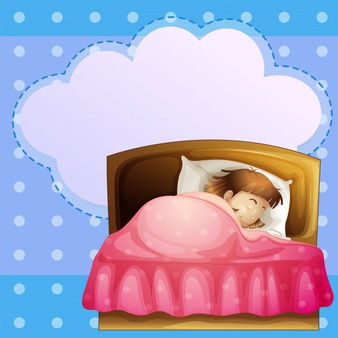 Ania często zwierzała się babci, że chciałaby uczyć się gry na pianinie. Pewnego ranka, kiedy leżała w łóżku do pokoju weszli rodzice.
- Skoro tak bardzo chcesz, to zapiszemy cię do szkoły muzycznej.
- Bardzo, bardzo tego pragnę - dziewczynka rzuciła się rodzicom na szyję.
- Ale nie mam instrumentu - nagle posmutniała.
- To już nasze zmartwienie - tatuś usiadł na brzegu tapczanu.
- Najpierw musisz zdać egzamin, jeżeli się powiedzie to pomyślimy, co się da zrobić.
W wyznaczonym terminie Ania z mamą znalazła się w budynku szkoły muzycznej. Przed salą zgromadziła się spora grupa dzieci z rodzicami. Nagle otworzyły się drzwi i miła pani wyczytała Ani nazwisko. Dziewczynka weszła do środka. Ogromny fortepian zwrócił jej uwagę. Z boku za dużym stołem siedziały cztery osoby ciekawie spoglądając w jej stronę. Rozpoczął się egzamin. 
- Czy piosenka ma charakter wesoły czy smutny?
- Czy słyszane dźwięki są wysokie czy niskie?
Padały pytania. Ania wsłuchiwała się w płynące z fortepianu dźwięki i starała sie odpowiadać prawidłowo. Potem jedna z pań poprosiła dziewczynkę o zaśpiewanie ulubionej piosenki. 
- Dziękujemy, wyniki egzaminu zostaną ogłaszane za kilka dni - miła pani wyprowadziła Anię na korytarz prosząc następne dziecko.
Mama z córką przejęte wróciły do domu. Kiedy wreszcie okazało się, że Ania została przyjęta radość wszystkich nie miała końca. Babcia podarowała jej teczkę na nuty i zeszyt, w którym były same pięciolinie. 
- W nim będziesz wpisywać nuty, których teraz musisz się nauczyć. 
Od kolegi Pawła i jego rodziców otrzymała płytę z utworami Fryderyka Chopina.
- Życzymy, żebyś za kilka lat potrafiła zagrać wszystkie utwory nagrane na tej płycie.
Wkrótce w Ani pokoju stanęło panino. Dziewczynka delikatnie dotykała klawiatury wsłuchując się w jego brzmienie. 
- Bardzo dziękuję, spełniło się moje marzenie. Zobaczycie, że kiedyś zostanę słynną pianistką - tłumaczyła. 
- Ach moje dziecko, czeka cię wiele godzin ćwiczeń, to bardzo ciężka praca. Skoro jednak tego tak mocno pragniesz - mama pogładziła córkę po głowie.Rozmowa z dzieckiem na temat opowiadaniaJakie było marzenie dziewczynki?Dokąd pojechała dziewczynka z rodzicami?Co dostała Ania od babci i kolegi Pawła?Czy marzenie dziewczynki się spełniło?Zabawa „ Ile dźwięków słyszysz”Zabawa polega na ułożeniu tylu liczmanów-np. kredek, ile dziecko usłyszało wystukanych dźwięków.Co to za instrument?Zadaniem dziecka jest nazywanie instrumentów przedstawionych na zdjęciach- oraz samodzielne lub z pomocą rodzica dzielenie ich nazw na sylaby.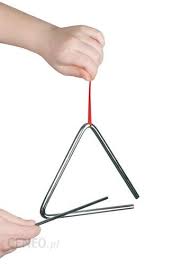 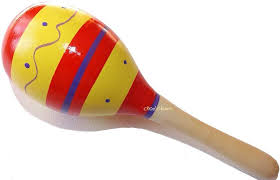 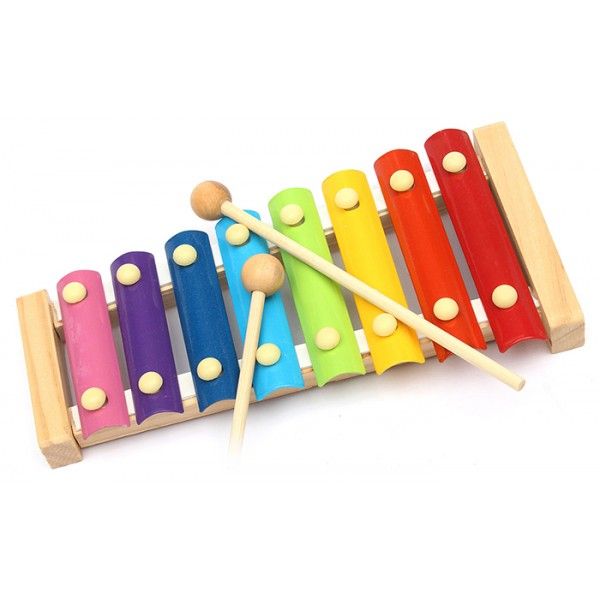 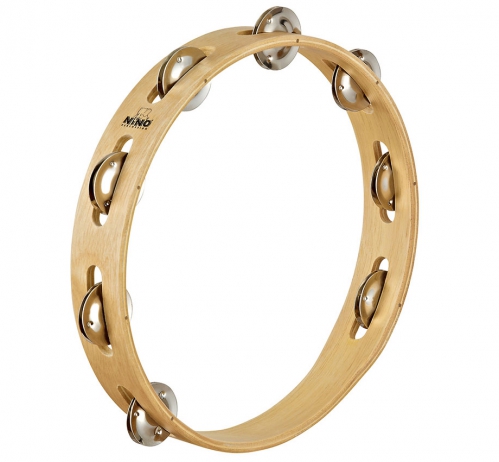 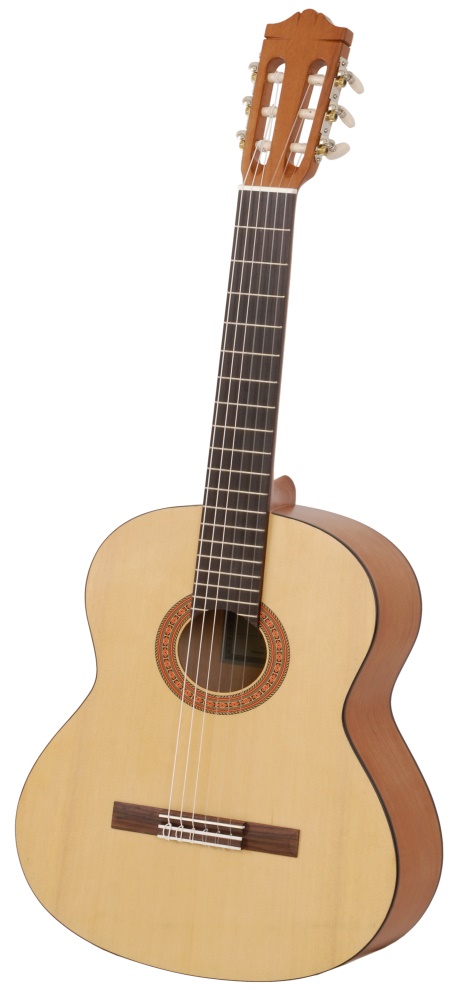 Karta pracyPołącz instumenty muzyczne z ich cieniami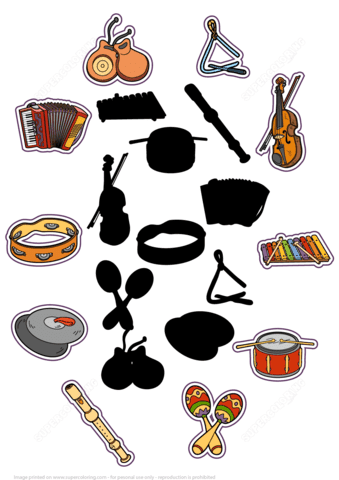 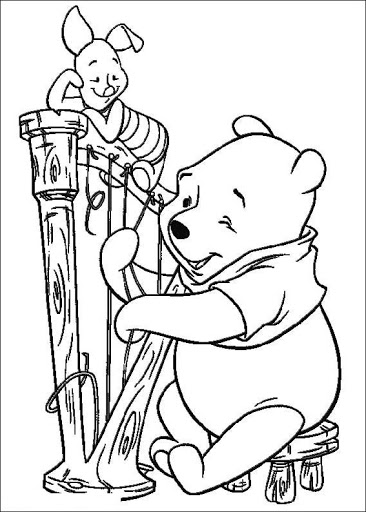 